SCUOLA INTERNAZIONALE EUROPEA STATALE“ALTIERO SPINELLI”e-mail: tops270001@istruzione.ithttp: www.istitutoaltierospinelli.com	                                                                                                         Torino, 21 settembre 2022PROGETTO “LINGUA CINESE”- (I LIVELLO)Per le sole classi quarte e per gli alunni delle classi quinte che seguiranno le lezioni per la prima voltaI sottoscritti ______________________________, 	_____________________________genitori dell’allievo/a _______________________________, frequentante la classe _______chiedono l’iscrizione, nella giornata di mercoledì, al corso di lingua e letteratura cinese.        In fedeDa inviare entro e non oltre il 27-09-2022 al seguente indirizzo mail:didatticaprimociclo@scuolaaltierospinelli.edu.itPRIMARIAVia San Sebastiano Po, 6 – 10132 TORINO 011/898.02.68SECONDARIA 1° GRADOC.so Tortona, 41 - 10153 TORINO 011/01132025 SECONDARIA 2° GRADOVia Figlie dei Militari, 25 – 10131 TORINO 011/839.95.52 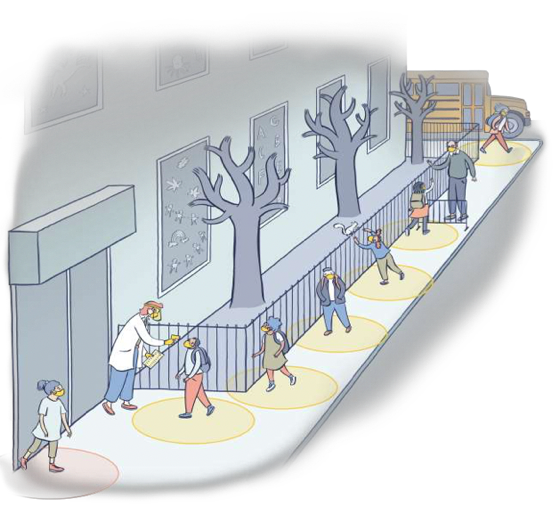 Al Dirigente ScolasticoS.I.E.S. A.Spinelli